บันทึกข้อความส่วนราชการ วิทยาลัยพยาบาลบรมราชชนนีนครพนม 92 ถ.กลางเมือง อ.เมือง จ.นครพนม โทร.042-512196ที่   อว 0609.5/                                     วันที่              ธันวาคม  2563             	        เรื่อง 	รายงานการเดินทางไปราชการ                                                         	            	เรียน    คณบดีวิทยาลัยพยาบาลบรมราชชนนีนครพนม มหาวิทยาลัยนครพนม	ตามหนังสือที่ อว 0609.5/3285 ลงวันที่ 4 พฤศจิกายน 2563 เรื่อง ขออนุญาตเดินทางไปราชการ ความละเอียดทราบแล้วนั้น                       บัดนี้ข้าพเจ้าจึงขอรายงาน การเดินทางไปราชการเพื่อเข้าร่วมอบรมโครงการพัฒนาศักยภาพบุคลากร หลักสูตร “ เทคนิคการเขียนหนังสือราชการและศิลปะการใช้ถ้อยคำสำนวนหนังสือราชการ การจัดประชุมและการทำรายงานประชุม” รุ่นที่ 1 ระหว่างวันที่ 21 – 22 ธันวาคม 2563  ณ โรงแรมรอยัล ริเวอร์ บางพลัด กรุงเทพมหานคร ประเทศไทย รายละเอียดดังเอกสารที่แนบมาพร้อมหนังสือนี้                          จึงเรียนมาเพื่อโปรดทราบ             (นางสาวศิริญา  โสภา)                                                              เจ้าหน้าที่บริหารงานทั่วไปหมายเหตุ  เอกสารนี้ให้ใช้แนบประกอบการขออนุมัติเบิกค่าใช้จ่ายหลังจากการไปราชการหรือเข้าร่วมโครงการเสร็จสิ้น ภายใน 15 วัน เพื่อนำไปแนบการล้างเงินยืม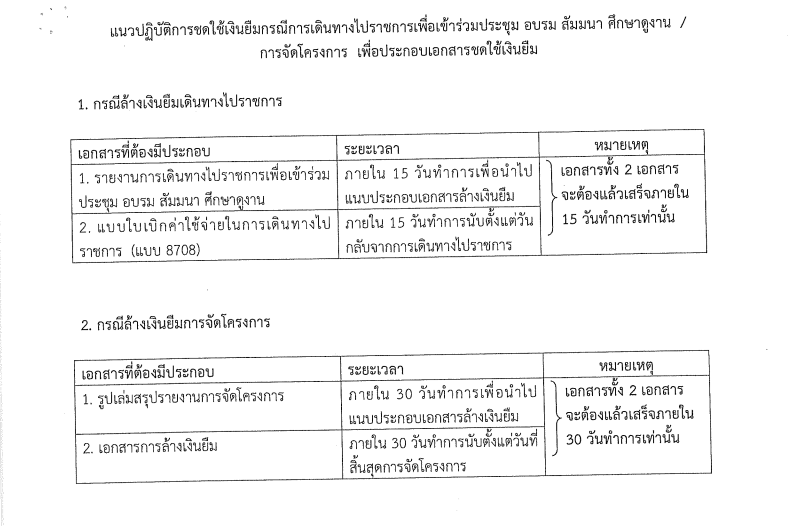 ส่วนที่ 1 : ข้อมูลผู้เข้าประชุม/ฝึกอบรม/สัมมนา/ศึกษาดูงานส่วนที่ 1 : ข้อมูลผู้เข้าประชุม/ฝึกอบรม/สัมมนา/ศึกษาดูงานส่วนที่ 1 : ข้อมูลผู้เข้าประชุม/ฝึกอบรม/สัมมนา/ศึกษาดูงานส่วนที่ 1 : ข้อมูลผู้เข้าประชุม/ฝึกอบรม/สัมมนา/ศึกษาดูงานส่วนที่ 1 : ข้อมูลผู้เข้าประชุม/ฝึกอบรม/สัมมนา/ศึกษาดูงานส่วนที่ 1 : ข้อมูลผู้เข้าประชุม/ฝึกอบรม/สัมมนา/ศึกษาดูงานชื่อ – สกุลนายจักรกฤษณ์  เหมะธุลินนายจักรกฤษณ์  เหมะธุลินตำแหน่งพนักงานขับรถยนต์พนักงานขับรถยนต์สังกัดวิทยาลัยพยาบาลบรมราชชนนีนครพนมวิทยาลัยพยาบาลบรมราชชนนีนครพนมวิทยาลัยพยาบาลบรมราชชนนีนครพนมวิทยาลัยพยาบาลบรมราชชนนีนครพนมวิทยาลัยพยาบาลบรมราชชนนีนครพนมส่วนที่ 2 : ข้อมูลหลักสูตรประชุม/ฝึกอบรม/สัมมนา/ศึกษาดูงานส่วนที่ 2 : ข้อมูลหลักสูตรประชุม/ฝึกอบรม/สัมมนา/ศึกษาดูงานส่วนที่ 2 : ข้อมูลหลักสูตรประชุม/ฝึกอบรม/สัมมนา/ศึกษาดูงานส่วนที่ 2 : ข้อมูลหลักสูตรประชุม/ฝึกอบรม/สัมมนา/ศึกษาดูงานส่วนที่ 2 : ข้อมูลหลักสูตรประชุม/ฝึกอบรม/สัมมนา/ศึกษาดูงานส่วนที่ 2 : ข้อมูลหลักสูตรประชุม/ฝึกอบรม/สัมมนา/ศึกษาดูงานหลักสูตร/โครงการการเดินทางไปราชการเพื่อนำส่งท่านคณบดีเข้าร่วมประชุมคณะกรรมการสอบสวนวินัยอย่างไม่ร้ายแรง ครั้งที่ 6/2562  การเดินทางไปราชการเพื่อนำส่งท่านคณบดีเข้าร่วมประชุมคณะกรรมการสอบสวนวินัยอย่างไม่ร้ายแรง ครั้งที่ 6/2562  การเดินทางไปราชการเพื่อนำส่งท่านคณบดีเข้าร่วมประชุมคณะกรรมการสอบสวนวินัยอย่างไม่ร้ายแรง ครั้งที่ 6/2562  การเดินทางไปราชการเพื่อนำส่งท่านคณบดีเข้าร่วมประชุมคณะกรรมการสอบสวนวินัยอย่างไม่ร้ายแรง ครั้งที่ 6/2562  การเดินทางไปราชการเพื่อนำส่งท่านคณบดีเข้าร่วมประชุมคณะกรรมการสอบสวนวินัยอย่างไม่ร้ายแรง ครั้งที่ 6/2562  จัดโดยมหาวิทยาลัยราชภัฏชัยภูมิ จังหวัดชัยภูมิมหาวิทยาลัยราชภัฏชัยภูมิ จังหวัดชัยภูมิมหาวิทยาลัยราชภัฏชัยภูมิ จังหวัดชัยภูมิมหาวิทยาลัยราชภัฏชัยภูมิ จังหวัดชัยภูมิมหาวิทยาลัยราชภัฏชัยภูมิ จังหวัดชัยภูมิระยะเวลาที่จัดวันที่  10  ตุลาคม 2562วันที่  10  ตุลาคม 2562วันที่  10  ตุลาคม 2562วันที่  10  ตุลาคม 2562วันที่  10  ตุลาคม 2562สถานที่จัดณ ห้องประชุมงานนิติกรชั้น 6 อาคารรวม 9 ชั้น มหาวิทยาลัยราชภัฏชัยภูมิ จังหวัดชัยภูมิณ ห้องประชุมงานนิติกรชั้น 6 อาคารรวม 9 ชั้น มหาวิทยาลัยราชภัฏชัยภูมิ จังหวัดชัยภูมิณ ห้องประชุมงานนิติกรชั้น 6 อาคารรวม 9 ชั้น มหาวิทยาลัยราชภัฏชัยภูมิ จังหวัดชัยภูมิณ ห้องประชุมงานนิติกรชั้น 6 อาคารรวม 9 ชั้น มหาวิทยาลัยราชภัฏชัยภูมิ จังหวัดชัยภูมิณ ห้องประชุมงานนิติกรชั้น 6 อาคารรวม 9 ชั้น มหาวิทยาลัยราชภัฏชัยภูมิ จังหวัดชัยภูมิงบประมาณที่ใช้ปี ...2564.................[    ] แผ่นดิน ....  xxxxx............ บาท              [    ] รายได้ ............xxxx........ บาท[    ] อื่นๆ (ระบุ) ................................ บาท              [    ] แผ่นดิน ....  xxxxx............ บาท              [    ] รายได้ ............xxxx........ บาท[    ] อื่นๆ (ระบุ) ................................ บาท              [    ] แผ่นดิน ....  xxxxx............ บาท              [    ] รายได้ ............xxxx........ บาท[    ] อื่นๆ (ระบุ) ................................ บาท              [    ] แผ่นดิน ....  xxxxx............ บาท              [    ] รายได้ ............xxxx........ บาท[    ] อื่นๆ (ระบุ) ................................ บาท              [    ] แผ่นดิน ....  xxxxx............ บาท              [    ] รายได้ ............xxxx........ บาท[    ] อื่นๆ (ระบุ) ................................ บาท              ส่วนที่ 3 : ผลการประชุม/ฝึกอบรม/สัมมนา/ศึกษาดูงานส่วนที่ 3 : ผลการประชุม/ฝึกอบรม/สัมมนา/ศึกษาดูงานส่วนที่ 3 : ผลการประชุม/ฝึกอบรม/สัมมนา/ศึกษาดูงานส่วนที่ 3 : ผลการประชุม/ฝึกอบรม/สัมมนา/ศึกษาดูงานส่วนที่ 3 : ผลการประชุม/ฝึกอบรม/สัมมนา/ศึกษาดูงานส่วนที่ 3 : ผลการประชุม/ฝึกอบรม/สัมมนา/ศึกษาดูงาน        3.1) สรุปสาระสำคัญที่ได้รับจากการประชุม/ฝึกอบรม/สัมมนา/ศึกษาดูงาน             เพื่อนำส่งท่านคณบดีเข้าร่วมประชุมคณะกรรมการสอบสวนวินัยอย่างไม่ร้ายแรง ครั้งที่ 6/2562         3.1) สรุปสาระสำคัญที่ได้รับจากการประชุม/ฝึกอบรม/สัมมนา/ศึกษาดูงาน             เพื่อนำส่งท่านคณบดีเข้าร่วมประชุมคณะกรรมการสอบสวนวินัยอย่างไม่ร้ายแรง ครั้งที่ 6/2562         3.1) สรุปสาระสำคัญที่ได้รับจากการประชุม/ฝึกอบรม/สัมมนา/ศึกษาดูงาน             เพื่อนำส่งท่านคณบดีเข้าร่วมประชุมคณะกรรมการสอบสวนวินัยอย่างไม่ร้ายแรง ครั้งที่ 6/2562         3.1) สรุปสาระสำคัญที่ได้รับจากการประชุม/ฝึกอบรม/สัมมนา/ศึกษาดูงาน             เพื่อนำส่งท่านคณบดีเข้าร่วมประชุมคณะกรรมการสอบสวนวินัยอย่างไม่ร้ายแรง ครั้งที่ 6/2562         3.1) สรุปสาระสำคัญที่ได้รับจากการประชุม/ฝึกอบรม/สัมมนา/ศึกษาดูงาน             เพื่อนำส่งท่านคณบดีเข้าร่วมประชุมคณะกรรมการสอบสวนวินัยอย่างไม่ร้ายแรง ครั้งที่ 6/2562         3.1) สรุปสาระสำคัญที่ได้รับจากการประชุม/ฝึกอบรม/สัมมนา/ศึกษาดูงาน             เพื่อนำส่งท่านคณบดีเข้าร่วมประชุมคณะกรรมการสอบสวนวินัยอย่างไม่ร้ายแรง ครั้งที่ 6/2562         3.2) ประเมินผลภาพรวมในการเข้าประชุม/ฝึกอบรม/สัมมนา/ศึกษาดูงาน  สรุปโดยภาพรวมของหลักสูตรนี้                      [   ] ดีมาก                     [    ] ดี                      [    ] ไม่ดีความคิดเห็นเพิ่มเติม :        3.2) ประเมินผลภาพรวมในการเข้าประชุม/ฝึกอบรม/สัมมนา/ศึกษาดูงาน  สรุปโดยภาพรวมของหลักสูตรนี้                      [   ] ดีมาก                     [    ] ดี                      [    ] ไม่ดีความคิดเห็นเพิ่มเติม :        3.2) ประเมินผลภาพรวมในการเข้าประชุม/ฝึกอบรม/สัมมนา/ศึกษาดูงาน  สรุปโดยภาพรวมของหลักสูตรนี้                      [   ] ดีมาก                     [    ] ดี                      [    ] ไม่ดีความคิดเห็นเพิ่มเติม :        3.2) ประเมินผลภาพรวมในการเข้าประชุม/ฝึกอบรม/สัมมนา/ศึกษาดูงาน  สรุปโดยภาพรวมของหลักสูตรนี้                      [   ] ดีมาก                     [    ] ดี                      [    ] ไม่ดีความคิดเห็นเพิ่มเติม :        3.2) ประเมินผลภาพรวมในการเข้าประชุม/ฝึกอบรม/สัมมนา/ศึกษาดูงาน  สรุปโดยภาพรวมของหลักสูตรนี้                      [   ] ดีมาก                     [    ] ดี                      [    ] ไม่ดีความคิดเห็นเพิ่มเติม :        3.2) ประเมินผลภาพรวมในการเข้าประชุม/ฝึกอบรม/สัมมนา/ศึกษาดูงาน  สรุปโดยภาพรวมของหลักสูตรนี้                      [   ] ดีมาก                     [    ] ดี                      [    ] ไม่ดีความคิดเห็นเพิ่มเติม :ส่วนที่ 4 : การนำความรู้และทักษะที่ได้จากการพัฒนาไปใช้ประโยชน์ในการเรียนการสอนหรือการปฏิบัติงานส่วนที่ 4 : การนำความรู้และทักษะที่ได้จากการพัฒนาไปใช้ประโยชน์ในการเรียนการสอนหรือการปฏิบัติงานส่วนที่ 4 : การนำความรู้และทักษะที่ได้จากการพัฒนาไปใช้ประโยชน์ในการเรียนการสอนหรือการปฏิบัติงานส่วนที่ 4 : การนำความรู้และทักษะที่ได้จากการพัฒนาไปใช้ประโยชน์ในการเรียนการสอนหรือการปฏิบัติงานส่วนที่ 4 : การนำความรู้และทักษะที่ได้จากการพัฒนาไปใช้ประโยชน์ในการเรียนการสอนหรือการปฏิบัติงานส่วนที่ 4 : การนำความรู้และทักษะที่ได้จากการพัฒนาไปใช้ประโยชน์ในการเรียนการสอนหรือการปฏิบัติงานความรู้และทักษะที่จะนำไปใช้ประโยชน์ใช้อย่างไร (กำหนดอย่างน้อย 1 ด้าน)ใช้อย่างไร (กำหนดอย่างน้อย 1 ด้าน)ใช้อย่างไร (กำหนดอย่างน้อย 1 ด้าน)ผลที่คาดว่าจะได้รับกำหนดเสร็จการปฏิบัติงาน(กรณีสายสนับสนุน) : ….……………………………………………………….……………………………………………………….……………………………………………………….……………………………………………………….……………………………………………………….……………………………………….การปฏิบัติงาน(กรณีสายสนับสนุน) : ….……………………………………………………….……………………………………………………….……………………………………………………….……………………………………………………….……………………………………………………….……………………………………….การปฏิบัติงาน(กรณีสายสนับสนุน) : ….……………………………………………………….……………………………………………………….……………………………………………………….……………………………………………………….……………………………………………………….……………………………………….ลงชื่อ ........................................................................... ผู้รายงาน                                  (นายจักรกฤษณ์  เหมะธุลิน)                                        พนักงานขับรถยนต์ลงชื่อ ........................................................................... ผู้รายงาน                                  (นายจักรกฤษณ์  เหมะธุลิน)                                        พนักงานขับรถยนต์ลงชื่อ ........................................................................... ผู้รายงาน                                  (นายจักรกฤษณ์  เหมะธุลิน)                                        พนักงานขับรถยนต์ลงชื่อ ........................................................................... ผู้รายงาน                                  (นายจักรกฤษณ์  เหมะธุลิน)                                        พนักงานขับรถยนต์ลงชื่อ ........................................................................... ผู้รายงาน                                  (นายจักรกฤษณ์  เหมะธุลิน)                                        พนักงานขับรถยนต์ลงชื่อ ........................................................................... ผู้รายงาน                                  (นายจักรกฤษณ์  เหมะธุลิน)                                        พนักงานขับรถยนต์ส่วนที่ 5 : ข้อคิดเห็น/ข้อเสนอแนะของผู้บังคับบัญชาส่วนที่ 5 : ข้อคิดเห็น/ข้อเสนอแนะของผู้บังคับบัญชาส่วนที่ 5 : ข้อคิดเห็น/ข้อเสนอแนะของผู้บังคับบัญชาส่วนที่ 5 : ข้อคิดเห็น/ข้อเสนอแนะของผู้บังคับบัญชาส่วนที่ 5 : ข้อคิดเห็น/ข้อเสนอแนะของผู้บังคับบัญชาส่วนที่ 5 : ข้อคิดเห็น/ข้อเสนอแนะของผู้บังคับบัญชา..........................................................................................................................................................................................................................................................................................................................................................................................................................................................................................................................................................................................................................................................................................................................................................................................................................................................................................................................................................................................................................................................................................................................................................................................................................................................................................................................................................................................................................................................................................................................................................................................................................................................................................................................................................................................................................................................................................................................................................................................................................................................................................................................................................................................................................................................................................................................................................................................................................................................................................................................................................................................................................................................................................................................................................................................................................................................................................................................................................................................................................................................................................................................................................................................................................................................................................................................................................................................................................................................................................................................................................................................................................................................................................................................................................................................................................................................................................................................................................................................................................................................................................................................................................................................................................................................................................................................................................................................................................................................................................................................................................................................................................................................................................................................................................................................................................................................................................................................................................................................................................................................................................................................................................................................................................................................................................................................................................................................................................................................................................................................................................................................................................................................................................................................................................................................................................................ลงชื่อ ........................................................................... ผู้บังคับบัญชา                    (				        )ตำแหน่ง ..................................................................................ลงชื่อ ........................................................................... ผู้บังคับบัญชา                    (				        )ตำแหน่ง ..................................................................................ลงชื่อ ........................................................................... ผู้บังคับบัญชา                    (				        )ตำแหน่ง ..................................................................................ลงชื่อ ........................................................................... ผู้บังคับบัญชา                    (				        )ตำแหน่ง ..................................................................................ลงชื่อ ........................................................................... ผู้บังคับบัญชา                    (				        )ตำแหน่ง ..................................................................................ลงชื่อ ........................................................................... ผู้บังคับบัญชา                    (				        )ตำแหน่ง ..................................................................................ส่วนที่ 6 : การติดตาม/การนำไปใช้เป็นหลักฐานอ้างอิงส่วนที่ 6 : การติดตาม/การนำไปใช้เป็นหลักฐานอ้างอิงส่วนที่ 6 : การติดตาม/การนำไปใช้เป็นหลักฐานอ้างอิงส่วนที่ 6 : การติดตาม/การนำไปใช้เป็นหลักฐานอ้างอิงส่วนที่ 6 : การติดตาม/การนำไปใช้เป็นหลักฐานอ้างอิงส่วนที่ 6 : การติดตาม/การนำไปใช้เป็นหลักฐานอ้างอิงเจ้าหน้าที่บุคคลรับเรื่อง วันที่ .............../........................./.........................................................................................................(					)เจ้าหน้าที่บุคคลรับเรื่อง วันที่ .............../........................./.........................................................................................................(					)กำหนดติดตามงาน วันที่ .............../........................./..............ข้อมูล/หลักฐานที่พบ : …………………………………………………….……………………………………………………………………………………...กำหนดติดตามงาน วันที่ .............../........................./..............ข้อมูล/หลักฐานที่พบ : …………………………………………………….……………………………………………………………………………………...กำหนดติดตามงาน วันที่ .............../........................./..............ข้อมูล/หลักฐานที่พบ : …………………………………………………….……………………………………………………………………………………...กำหนดติดตามงาน วันที่ .............../........................./..............ข้อมูล/หลักฐานที่พบ : …………………………………………………….……………………………………………………………………………………...เอกสารนี้ใช้ประกอบการประเมิน (ระบุ) :เอกสารนี้ใช้ประกอบการประเมิน (ระบุ) :เอกสารนี้ใช้ประกอบการประเมิน (ระบุ) :เอกสารนี้ใช้ประกอบการประเมิน (ระบุ) :เอกสารนี้ใช้ประกอบการประเมิน (ระบุ) :เอกสารนี้ใช้ประกอบการประเมิน (ระบุ) :ประกันคุณภาพภายใน : ตัวบ่งชี้ [    ] 5.2.12  ข้อ 4อื่นๆ ระบุ ............................................................................TQF : ตัวบ่งชี้ .....................................................................ประกันคุณภาพภายใน : ตัวบ่งชี้ [    ] 5.2.12  ข้อ 4อื่นๆ ระบุ ............................................................................TQF : ตัวบ่งชี้ .....................................................................แผนปฏิบัติราชการประจำปี : ตัวบ่งชี้ ...................................แผนปฏิบัติราชการประจำปี : ตัวบ่งชี้ ...................................แผนปฏิบัติราชการประจำปี : ตัวบ่งชี้ ...................................แผนปฏิบัติราชการประจำปี : ตัวบ่งชี้ ...................................